БОЙОРОҠ                                                                           РАСПОРЯЖЕНИЕ              25 апрель  2022 й.                           № 2 – 08                         25 апреля  2022г. «О снятии с учета семей, признанных в качестве нуждающихся в жилых помещениях»1. Снять с учета  в качестве нуждающихся в жилом помещении согласно ч.1 п.2 ст. 56 Жилищного кодекса Российской Федерации  в связи с приобретением жилья в ипотеку и увеличением жилой площади (108,3 кв.м):Бадамшина Ильгиза Ильдусовича, 01.06.1986 г.р.- приобретение жилого дома  в ипотеку  (108,3 кв.м)., выписка из ЕГРН 02:05:100129:333 -02/331/2021-1 от 16.02.2021);Петрова Константина Петровича,05.03.1989 г.р.- приобретение жилого дома в ипотеку (51,20 кв.м.+63,3 кв.м), выписка из ЕГРН 02:53:031501:201-02/127/2017-3 от 31.08.2017 ;Иванову Надежду Георгиевну,26.04.1994 г.р.,- приобретение жилого дома в общедолевую собственность (71,3 кв.м., выписка из ЕГРН 02:51:150101:526 -02/137/2021-10 от 04.03.2021 г.;Никитину Алину Викторовну,07.08.1087 г.р.,- приобретение жилой квартиры (64,0 кв.м.)  .выписка из ЕГРН 02:04/101-04/227/001/2015-3444/3 от 15.12.2015г.Мрясеву Марину Викторовну,11.01.1986 г.р.- приобретение  жилого помещения (29 кв.м.+ 61,4 кв.м) ,выписка из ЕГРН 02:57:020302:2706-02/140/2020-6 от 09.10.2020;Хамидуллина  Венира Карамуллиновича, 12.03.1976 г.р. – приобретение жилого здания 79,9 кв.м) ,выписка из ЕГРН 02:47:141413:3089-02/372/2020-1 от 26.12.2020;Бокорева Виталия Юрьевича, 19.02.1996 г.р.- приобретение жилого помещения (12,6 кв.м +59,2 кв.м) , выписка из ЕГРН 02:57:020303:321-02/114/2020-5 от 20.03.2020 г.2.Снять с учета  в качестве нуждающихся в жилом помещении согласно ч.1 п.2 ст. 56 Жилищного кодекса Российской Федерации:Динмухаметова Руслана Рифовича, 05.01.1987 г.р.          2. Распоряжения администрации сельского поселения  Мичуринский сельсовет №2-29 от 07.12.2012 г., № 2- 22  от 08.05.2014 г. , №2-34 от 03.08.2015 г.,  №2-05 от 10.03.2016 г., №2-11 от 28.03.2017г.,   №2-29 от 11.12.2018 г., №2-20 от 19.07.2019 г. «О принятии на учет, признанных нуждающихся в жилых помещениях» признать утратившими силу.          3.Контроль за исполнением данного распоряжения возложить на главу сельского поселения.        Глава сельского поселения                                                              В.Н.Корочкин БАШКОРТОСТАН  РЕСПУБЛИКАҺЫШАРАН РАЙОНЫмуниципаль районыныңМИЧУРИНСК ауыл СоветыАУЫЛ БИЛӘМӘҺЕ ХАКИМИӘТЕ452638, Мичуринск ауылы,Урман-парк урамы ,  12тел.(34769)  2-44-48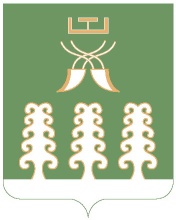 РЕСПУБЛИКА БАШКОРТОСТАН АДМИНИСТРАЦМЯ СЕЛЬСКОГО ПОСЕЛЕНИЯМИЧУРИНСКИЙ СЕЛЬСОВЕТМУНИЦИПАЛЬНОГО РАЙОНАШАРАНСКИЙ РАЙОН  452638,с. Мичуринск, ул. Лесопарковая ,12  тел.(34769) 2-44-48 